成都大学文学与新闻传播学院毕业实习教学材料袋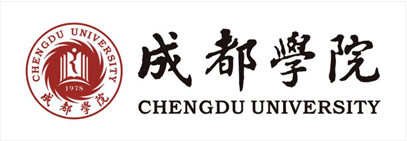 文学与新闻传播学院毕业实习教学材料（教师用封面，装订时删除本行）课程名称                            专    业                            班    级                            指导教师                            201  年  月  日目录（教师部分）1.实习教学大纲2.实习教学安排3.校内教师实习指导记录表4.校内教师实习指导工作总结5.评分依据、标准、细则6.成绩登记表7.结果分析报告文学与新闻传播学院毕业实习教学材料（学生用封面，装订时删除本行）课程名称                            专    业                            班    级                            学生姓名                            学    号                            校外指导教师                        校内指导教师                        201  年  月  日目录（学生部分）1.分散实习申请表2.分散实习审批表3.学生实习日志4.校外教师实习指导记录表5.学生实习总结6.分散实习答辩记录表7.实习信息反馈表（学生填写）8.实习信息反馈表（实习单位填写）9.综合考评记录表10.实习总结鉴定表11.实习成果二件基本信息课程名称专业班级基本信息校内指导教师校外指导教师过程性材料过程性材料过程性材料过程性材料过程性材料过程性材料过程性材料过程性材料教师部分教师部分教师部分学生部分学生部分学生部分学生部分学生部分编号项目标记编号项目项目项目标记1实习教学大纲1分散实习申请表分散实习申请表分散实习申请表2实习教学安排2分散实习审批表分散实习审批表分散实习审批表3校内教师实习指导记录表3学生实习日志学生实习日志学生实习日志4校内教师实习指导工作总结4校外教师实习指导记录表校外教师实习指导记录表校外教师实习指导记录表5评分依据、标准、细则5学生实习总结学生实习总结学生实习总结6成绩登记表6分散实习答辩记录表分散实习答辩记录表分散实习答辩记录表7结果分析报告7实习信息反馈表（学生填写）实习信息反馈表（学生填写）实习信息反馈表（学生填写）8实习信息反馈表（实习单位填写）实习信息反馈表（实习单位填写）实习信息反馈表（实习单位填写）9综合考评记录表综合考评记录表综合考评记录表10实习总结鉴定表实习总结鉴定表实习总结鉴定表11实习成果二件实习成果二件实习成果二件